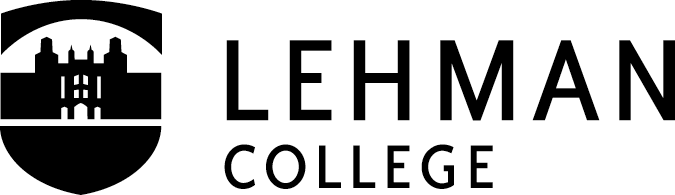 Name: __________________________________           		Major: __________________________________Empl ID: ________________________________		Minor: __________________________________Date of Matriculation: ______________________		Total credits awarded: ______________________General Education Requirements – Fall 2013 CurriculumSenior College:  At least 30 but fewer than 60 transfer creditsCourseCourseCompletedCompletedTransferredTransferredI.   English CompositionI.   English CompositionI.   English Composition□  Please see department      for placement (Carman 339)□  Please see department      for placement (Carman 339)□  Please see department      for placement (Carman 339)ENG 111ENG 111ENG 121ENG 121II.  Quantitative & Mathematical Reasoning  (1 Math course numbered 126 or above). □  Please see department      for placement (Gillet 211)II.  Quantitative & Mathematical Reasoning  (1 Math course numbered 126 or above). □  Please see department      for placement (Gillet 211)II.  Quantitative & Mathematical Reasoning  (1 Math course numbered 126 or above). □  Please see department      for placement (Gillet 211)II.  Quantitative & Mathematical Reasoning  (1 Math course numbered 126 or above). □  Please see department      for placement (Gillet 211)II.  Quantitative & Mathematical Reasoning  (1 Math course numbered 126 or above). □  Please see department      for placement (Gillet 211)II.  Quantitative & Mathematical Reasoning  (1 Math course numbered 126 or above). □  Please see department      for placement (Gillet 211)II.  Quantitative & Mathematical Reasoning  (1 Math course numbered 126 or above). □  Please see department      for placement (Gillet 211)II.  Quantitative & Mathematical Reasoning  (1 Math course numbered 126 or above). □  Please see department      for placement (Gillet 211)II.  Quantitative & Mathematical Reasoning  (1 Math course numbered 126 or above). □  Please see department      for placement (Gillet 211)II.  Quantitative & Mathematical Reasoning  (1 Math course numbered 126 or above). □  Please see department      for placement (Gillet 211)II.  Quantitative & Mathematical Reasoning  (1 Math course numbered 126 or above). □  Please see department      for placement (Gillet 211)III.  Life & Physical SciencesIII.  Life & Physical SciencesIII.  Life & Physical SciencesIV.  Flexible Core  (maximum of 2 courses in one discipline)IV.  Flexible Core  (maximum of 2 courses in one discipline)IV.  Flexible Core  (maximum of 2 courses in one discipline)IV.  Flexible Core  (maximum of 2 courses in one discipline)IV.  Flexible Core  (maximum of 2 courses in one discipline)IV.  Flexible Core  (maximum of 2 courses in one discipline)IV.  Flexible Core  (maximum of 2 courses in one discipline)IV.  Flexible Core  (maximum of 2 courses in one discipline)IV.  Flexible Core  (maximum of 2 courses in one discipline)IV.  Flexible Core  (maximum of 2 courses in one discipline)IV.  Flexible Core  (maximum of 2 courses in one discipline)World Cultures & Global IssuesWorld Cultures & Global IssuesWorld Cultures & Global IssuesUS Experience in Its DiversityUS Experience in Its DiversityUS Experience in Its DiversityCreative ExpressionCreative ExpressionCreative ExpressionThe Individual & SocietyThe Individual & SocietyThe Individual & SocietyScientific WorldScientific WorldScientific WorldOne add’l flexible core courseOne add’l flexible core courseOne add’l flexible core courseV.  College OptionV.  College OptionV.  College OptionForeign Language:  2 courses (students may substitute one Foreign Language Option course upon completion of a 200 or higher level course).  ESL or Sign Language courses cannot be used toward the fulfillment of this requirement. Please note that the college does not grant credit for foreign language CLEP exams.Foreign Language:  2 courses (students may substitute one Foreign Language Option course upon completion of a 200 or higher level course).  ESL or Sign Language courses cannot be used toward the fulfillment of this requirement. Please note that the college does not grant credit for foreign language CLEP exams.Foreign Language:  2 courses (students may substitute one Foreign Language Option course upon completion of a 200 or higher level course).  ESL or Sign Language courses cannot be used toward the fulfillment of this requirement. Please note that the college does not grant credit for foreign language CLEP exams.Foreign Language:  2 courses (students may substitute one Foreign Language Option course upon completion of a 200 or higher level course).  ESL or Sign Language courses cannot be used toward the fulfillment of this requirement. Please note that the college does not grant credit for foreign language CLEP exams.Foreign Language:  2 courses (students may substitute one Foreign Language Option course upon completion of a 200 or higher level course).  ESL or Sign Language courses cannot be used toward the fulfillment of this requirement. Please note that the college does not grant credit for foreign language CLEP exams.Foreign Language:  2 courses (students may substitute one Foreign Language Option course upon completion of a 200 or higher level course).  ESL or Sign Language courses cannot be used toward the fulfillment of this requirement. Please note that the college does not grant credit for foreign language CLEP exams.Foreign Language:  2 courses (students may substitute one Foreign Language Option course upon completion of a 200 or higher level course).  ESL or Sign Language courses cannot be used toward the fulfillment of this requirement. Please note that the college does not grant credit for foreign language CLEP exams.Foreign Language:  2 courses (students may substitute one Foreign Language Option course upon completion of a 200 or higher level course).  ESL or Sign Language courses cannot be used toward the fulfillment of this requirement. Please note that the college does not grant credit for foreign language CLEP exams.Foreign Language:  2 courses (students may substitute one Foreign Language Option course upon completion of a 200 or higher level course).  ESL or Sign Language courses cannot be used toward the fulfillment of this requirement. Please note that the college does not grant credit for foreign language CLEP exams.Foreign Language:  2 courses (students may substitute one Foreign Language Option course upon completion of a 200 or higher level course).  ESL or Sign Language courses cannot be used toward the fulfillment of this requirement. Please note that the college does not grant credit for foreign language CLEP exams.Foreign Language:  2 courses (students may substitute one Foreign Language Option course upon completion of a 200 or higher level course).  ESL or Sign Language courses cannot be used toward the fulfillment of this requirement. Please note that the college does not grant credit for foreign language CLEP exams.□  Please see department      for placement (Carman 257)□  Please see department      for placement (Carman 257)□  Please see department      for placement (Carman 257)b.   Upper Division:  2 courses (after completion of 60 credits and declaration of major) chosen outside major discipline.  Courses must have different numbers.b.   Upper Division:  2 courses (after completion of 60 credits and declaration of major) chosen outside major discipline.  Courses must have different numbers.b.   Upper Division:  2 courses (after completion of 60 credits and declaration of major) chosen outside major discipline.  Courses must have different numbers.b.   Upper Division:  2 courses (after completion of 60 credits and declaration of major) chosen outside major discipline.  Courses must have different numbers.b.   Upper Division:  2 courses (after completion of 60 credits and declaration of major) chosen outside major discipline.  Courses must have different numbers.b.   Upper Division:  2 courses (after completion of 60 credits and declaration of major) chosen outside major discipline.  Courses must have different numbers.b.   Upper Division:  2 courses (after completion of 60 credits and declaration of major) chosen outside major discipline.  Courses must have different numbers.b.   Upper Division:  2 courses (after completion of 60 credits and declaration of major) chosen outside major discipline.  Courses must have different numbers.b.   Upper Division:  2 courses (after completion of 60 credits and declaration of major) chosen outside major discipline.  Courses must have different numbers.b.   Upper Division:  2 courses (after completion of 60 credits and declaration of major) chosen outside major discipline.  Courses must have different numbers.b.   Upper Division:  2 courses (after completion of 60 credits and declaration of major) chosen outside major discipline.  Courses must have different numbers.LEH  351/352/353/354/355LEH  351/352/353/354/355LEH  351/352/353/354/355LEH  351/352/353/354/355VI.  Writing Intensive Courses:  Courses must be completed at Lehman (indicated by ‘W’ at end of section number).    VI.  Writing Intensive Courses:  Courses must be completed at Lehman (indicated by ‘W’ at end of section number).    VI.  Writing Intensive Courses:  Courses must be completed at Lehman (indicated by ‘W’ at end of section number).    VI.  Writing Intensive Courses:  Courses must be completed at Lehman (indicated by ‘W’ at end of section number).    VI.  Writing Intensive Courses:  Courses must be completed at Lehman (indicated by ‘W’ at end of section number).    VI.  Writing Intensive Courses:  Courses must be completed at Lehman (indicated by ‘W’ at end of section number).    VI.  Writing Intensive Courses:  Courses must be completed at Lehman (indicated by ‘W’ at end of section number).    VI.  Writing Intensive Courses:  Courses must be completed at Lehman (indicated by ‘W’ at end of section number).    VI.  Writing Intensive Courses:  Courses must be completed at Lehman (indicated by ‘W’ at end of section number).    VI.  Writing Intensive Courses:  Courses must be completed at Lehman (indicated by ‘W’ at end of section number).    VI.  Writing Intensive Courses:  Courses must be completed at Lehman (indicated by ‘W’ at end of section number).    Graduation Requirements1.  A minimum of 120 Credits is required for all bachelor’s degrees.2.  A minimum Lehman College cumulative average of 2.0, as well as a 2.0 average in the major and minor.3.  Completion of a minimum of 30 credits in residence at Lehman, including at least 50% of the major and minor.         Credits in residence are defined as credit earned in Lehman College course work.Graduation Requirements1.  A minimum of 120 Credits is required for all bachelor’s degrees.2.  A minimum Lehman College cumulative average of 2.0, as well as a 2.0 average in the major and minor.3.  Completion of a minimum of 30 credits in residence at Lehman, including at least 50% of the major and minor.         Credits in residence are defined as credit earned in Lehman College course work.Graduation Requirements1.  A minimum of 120 Credits is required for all bachelor’s degrees.2.  A minimum Lehman College cumulative average of 2.0, as well as a 2.0 average in the major and minor.3.  Completion of a minimum of 30 credits in residence at Lehman, including at least 50% of the major and minor.         Credits in residence are defined as credit earned in Lehman College course work.Graduation Requirements1.  A minimum of 120 Credits is required for all bachelor’s degrees.2.  A minimum Lehman College cumulative average of 2.0, as well as a 2.0 average in the major and minor.3.  Completion of a minimum of 30 credits in residence at Lehman, including at least 50% of the major and minor.         Credits in residence are defined as credit earned in Lehman College course work.Graduation Requirements1.  A minimum of 120 Credits is required for all bachelor’s degrees.2.  A minimum Lehman College cumulative average of 2.0, as well as a 2.0 average in the major and minor.3.  Completion of a minimum of 30 credits in residence at Lehman, including at least 50% of the major and minor.         Credits in residence are defined as credit earned in Lehman College course work.Graduation Requirements1.  A minimum of 120 Credits is required for all bachelor’s degrees.2.  A minimum Lehman College cumulative average of 2.0, as well as a 2.0 average in the major and minor.3.  Completion of a minimum of 30 credits in residence at Lehman, including at least 50% of the major and minor.         Credits in residence are defined as credit earned in Lehman College course work.Graduation Requirements1.  A minimum of 120 Credits is required for all bachelor’s degrees.2.  A minimum Lehman College cumulative average of 2.0, as well as a 2.0 average in the major and minor.3.  Completion of a minimum of 30 credits in residence at Lehman, including at least 50% of the major and minor.         Credits in residence are defined as credit earned in Lehman College course work.Graduation Requirements1.  A minimum of 120 Credits is required for all bachelor’s degrees.2.  A minimum Lehman College cumulative average of 2.0, as well as a 2.0 average in the major and minor.3.  Completion of a minimum of 30 credits in residence at Lehman, including at least 50% of the major and minor.         Credits in residence are defined as credit earned in Lehman College course work.Graduation Requirements1.  A minimum of 120 Credits is required for all bachelor’s degrees.2.  A minimum Lehman College cumulative average of 2.0, as well as a 2.0 average in the major and minor.3.  Completion of a minimum of 30 credits in residence at Lehman, including at least 50% of the major and minor.         Credits in residence are defined as credit earned in Lehman College course work.Graduation Requirements1.  A minimum of 120 Credits is required for all bachelor’s degrees.2.  A minimum Lehman College cumulative average of 2.0, as well as a 2.0 average in the major and minor.3.  Completion of a minimum of 30 credits in residence at Lehman, including at least 50% of the major and minor.         Credits in residence are defined as credit earned in Lehman College course work.Graduation Requirements1.  A minimum of 120 Credits is required for all bachelor’s degrees.2.  A minimum Lehman College cumulative average of 2.0, as well as a 2.0 average in the major and minor.3.  Completion of a minimum of 30 credits in residence at Lehman, including at least 50% of the major and minor.         Credits in residence are defined as credit earned in Lehman College course work.Student:  Advisor:  Advisor:  Advisor:Date: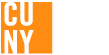 Revised Fall 2015Revised Fall 2015Revised Fall 2015Revised Fall 2015Revised Fall 2015Revised Fall 2015Revised Fall 2015Revised Fall 2015Revised Fall 2015Revised Fall 2015The CityUniversity of New YorkThe CityUniversity of New York